ĀRKĀRTAS SĒDES        Rēzeknē2018.gada 26.aprīlī                                                                                                                   Nr.10Sēde sasaukta plkst.11.00Sēde atklāta plkst.11.00Sēdi vada Rēzeknes novada domes priekšsēdētāja vietniece Elvīra Pizāne Protokolē Rēzeknes novada pašvaldības Juridiskās un lietvedības nodaļas vadītāja Ilona TurkaPiedalās: Rēzeknes novada domes deputāti: Regīna Baranova, Vasīlijs Bašmakovs, Aivars Buharins, Anita Ludborža, Zigfrīds Lukaševičs, Edgars Nizins, Guntis Rasims, Pēteris Stanka, Viktors Ščerbakovs, Staņislavs Šķesters, Ērika Teirumnieka, Normunds ZušsRēzeknes novada pašvaldības Finanšu un grāmatvedības nodaļas vadītāja Silvija AnčikovskaRēzeknes novada pašvaldības Juridiskās un lietvedības nodaļas juriste Iveta LadnāLaikraksta „Rēzeknes Vēstis” žurnāliste Aleksandra Elksne-PavlovskaNepiedalās:Rēzeknes novada domes priekšsēdētājs Monvīds Švarcs – komandējumā RīgāRēzeknes novada domes deputāti: Vilis Deksnis, Anita Ludborža – komandējumā Baltkrievijā, Pāvels Melnis, Frīdis Zenčenko - pamatdarbāDarba kārtībā:Par Rēzeknes novada pašvaldības konsolidētā 2017.gada pārskata apstiprināšanu Par izsludinātās Rēzeknes novada domes ārkārtas
sēdes darba kārtības apstiprināšanu(Ziņo E.Pizāne)Izskatījusi Rēzeknes novada domes priekšsēdētāja vietnieces Elvīras Pizānes priekšlikumu par izsludinātās Rēzeknes novada domes ārkārtas sēdes darba kārtības apstiprināšanu, pamatojoties uz likuma “Par pašvaldībām” 28., 29., 31., 32.pantu, Rēzeknes novada dome, balsojot “par” – 12 (Regīna Baranova, Vasīlijs Bašmakovs, Aivars Buharins, Zigfrīds Lukaševičs, Edgars Nizins, Elvīra Pizāne, Guntis Rasims, Pēteris Stanka, Viktors Ščerbakovs, Staņislavs Šķesters, Ērika Teirumnieka, Normunds Zušs), “pret” - nav, “atturas” – nav, nolemj:apstiprināt izsludināto Rēzeknes novada domes 2018.gada 26.aprīļa ārkārtas sēdes darba kārtību (1. jautājums).§Par Rēzeknes novada pašvaldības konsolidētā 2017.gada pārskata apstiprināšanu(Ziņo S.Ančikovska)Pamatojoties uz likuma “Par pašvaldībām” 21.panta pirmās daļas 2.punktu, ņemot vērā Finanšu pastāvīgās komitejas 2018.gada 26.aprīļa priekšlikumu, Rēzeknes novada dome, balsojot “par” – 12 (Regīna Baranova, Vasīlijs Bašmakovs, Aivars Buharins, Zigfrīds Lukaševičs, Edgars Nizins, Elvīra Pizāne, Guntis Rasims, Pēteris Stanka, Viktors Ščerbakovs, Staņislavs Šķesters, Ērika Teirumnieka, Normunds Zušs), “pret” - nav, “atturas” – nav, nolemj:apstiprināt Rēzeknes novada pašvaldības 2017.gada konsolidēto pamatbudžeta izpildes pārskatu ieņēmumos 30 039 677 EUR apmērā un izdevumos 29 333 866 EUR apmērā, atbilstoši 1.pielikumam (1.pielikums pievienots).Apstiprināt Rēzeknes novada pašvaldības 2017.gada konsolidēto speciālā budžeta izpildes pārskatu ieņēmumos 1 582 910 EUR apmērā un izdevumos 1 736 393 EUR apmērā, atbilstoši 2.pielikumam (2.pielikums pievienots).Apstiprināt Rēzeknes novada pašvaldības 2017.gada konsolidēto ziedojumu un dāvinājumu budžeta izpildes pārskatu ieņēmumos 8 532 EUR apmērā un izdevumos 6 502 EUR apmērā, atbilstoši 3.pielikumam (3.pielikums pievienots).Apstiprināt Rēzeknes novada pašvaldības konsolidēto bilanci uz 2017.gada 31.decembri 72 538 675 EUR apmērā, atbilstoši 4.pielikumam (4.pielikums pievienots).Sēde slēgta 11:10Pielikumi:1.§ 1.pielikums - Rēzeknes novada pašvaldības 2017.gada konsolidētais pamatbudžeta izpildes pārskats uz 2 lapām1.§ 2.pielikums - Rēzeknes novada pašvaldības 2017.gada konsolidētais speciālā budžeta izpildes pārskats uz 1 lapas1.§ 3.pielikums - Rēzeknes novada pašvaldības 2017.gada konsolidētais ziedojumu un dāvinājumu budžeta izpildes pārskats uz 1 lapas1.§ 4.pielikums - Rēzeknes novada pašvaldības konsolidētā bilance uz 2017.gada 31.decembri uz 2 lapāmSēdes vadītāja                                                                                                      Elvīra Pizāne2018.gada 26.aprīlīProtokoliste                                                                                                          Ilona Turka2018.gada 26.aprīlī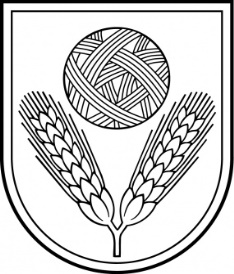 Rēzeknes novada DomeReģ.Nr.90009112679Atbrīvošanas aleja 95A, Rēzekne, LV – 4601,Tel. 646 22238; 646 22231, Fax. 646 25935,e–pasts: info@rezeknesnovads.lvInformācija internetā: http://www.rezeknesnovads.lv